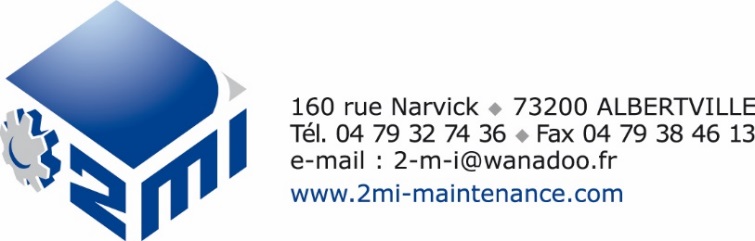 STAND 45DESCRIPTION DE L’ENTREPRISE Entreprise créée en 2000, nous intervenons essentiellement dans le cadre de réparation, maintenance, prévention des pannes et études / conception de process.Maintenance entre autres dans le secteur spécifique de centrales hydroélectriques, sur site ou en atelierMécano-soudure/mécanique : fabrication de pièces sur plan ou après études Chaudronnerie : réparation, amélioration, fabrication sur plan ou après étudesTuyauterie : fabrication, réparation, entretien de conduites, installation sur siteBureau d’études techniques : Analyse des besoins, élaboration, conception, réalisation de prototypes, essais sur siteDESCRIPTION DE L’ENTREPRISE Entreprise créée en 2000, nous intervenons essentiellement dans le cadre de réparation, maintenance, prévention des pannes et études / conception de process.Maintenance entre autres dans le secteur spécifique de centrales hydroélectriques, sur site ou en atelierMécano-soudure/mécanique : fabrication de pièces sur plan ou après études Chaudronnerie : réparation, amélioration, fabrication sur plan ou après étudesTuyauterie : fabrication, réparation, entretien de conduites, installation sur siteBureau d’études techniques : Analyse des besoins, élaboration, conception, réalisation de prototypes, essais sur siteDESCRIPTION DE L’ENTREPRISE Entreprise créée en 2000, nous intervenons essentiellement dans le cadre de réparation, maintenance, prévention des pannes et études / conception de process.Maintenance entre autres dans le secteur spécifique de centrales hydroélectriques, sur site ou en atelierMécano-soudure/mécanique : fabrication de pièces sur plan ou après études Chaudronnerie : réparation, amélioration, fabrication sur plan ou après étudesTuyauterie : fabrication, réparation, entretien de conduites, installation sur siteBureau d’études techniques : Analyse des besoins, élaboration, conception, réalisation de prototypes, essais sur siteACTIVITEACTIVITEACTIVITEEquipementsConduites/canalisationsEquipements mécaniques et hydrauliquesPièces et fonderieTurbinesServicesBureau d’études et d’expertise techniqueGénie civilGestion d’exploitation et de maintenanceTransport, manutention, et travaux exceptionnelsTravaux et ingénierieServicesBureau d’études et d’expertise techniqueGénie civilGestion d’exploitation et de maintenanceTransport, manutention, et travaux exceptionnelsTravaux et ingénierieCONTACT COMMERCIALNoël MORARD 06.20.87.23.15 / noel@2mi-maintenance.com CONTACT COMMERCIALNoël MORARD 06.20.87.23.15 / noel@2mi-maintenance.com CONTACT COMMERCIALNoël MORARD 06.20.87.23.15 / noel@2mi-maintenance.com SITE WEBwww.2mi-maintenance.com SITE WEBwww.2mi-maintenance.com SITE WEBwww.2mi-maintenance.com 